INDICAÇÃO Nº 2210/2018Indica ao Poder Executivo Municipal que efetue serviços de distribuição de cascalho nas ruas do Recreio Alvorada, Zona Rural do município.Excelentíssimo Senhor Prefeito Municipal, Nos termos do Art. 108 do Regimento Interno desta Casa de Leis, dirijo-me a Vossa Excelência para sugerir que, por intermédio do Setor competente, que seja executado serviços de distribuição de cascalhos nas Ruas do Recreio Alvorada, Zona Rural do Município.Justificativa:Moradores alegam que, após as chuvas, devido os buracos ficou impossível transitar pelas ruas do bairro, carros atolam, rodas entortam e caminhar é sinônimo de torções de tornozelos.Plenário “Dr. Tancredo Neves”, em 09 de março de 2.018.Gustavo Bagnoli-vereador-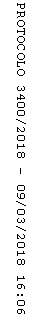 